Compounds are classified in different ways: ACIDS and BASESConfounding Colour What is an ACID?Acidus (Latin word) meaning sourSubstances which produce __________________________________ as the only POSITIVE ions when it is dissolved in water.Recognized in many cases as having the hydrogen at the ________________________ of the compound. [Example: HCl, HNO3 ]Acetic acid sometimes written in two ways: HCH3COO or CH3COOH*Note: not all substances that contain hydrogen are acids. Example: NH3, CH4Common AcidsWhat is a BASE?A base is a substance that can __________________________ from another substanceAny METAL OXIDE or METAL HYDROXIDEExample: CuO, NaOH, NH4OHORA substance that reacts with an acid to form ________________________NEUTRALIZATION REACTIONCan recognize many bases because of: _____________Common BasesPROPERTIES OF ACIDS AND BASESQUICK REVIEW! How can you recognize an acid and base by their chemical formula?What does corrosive mean?What does BAR and BRB stand for? pH SCALEMany of the solutions that acids and bases form are clear liquids and look like water. However, they could be quite dangerous depending on their pH level.  A safe way to determine whether a solution is acidic or basic, is to use a _____                                                       .pH indicators are ___________________ that change from one ___________________ to another colour depending on the pH level of the solution that they are placed in.   Each indicator changes at a specific pH.Universal indicator changes a variety of colours depending on the pH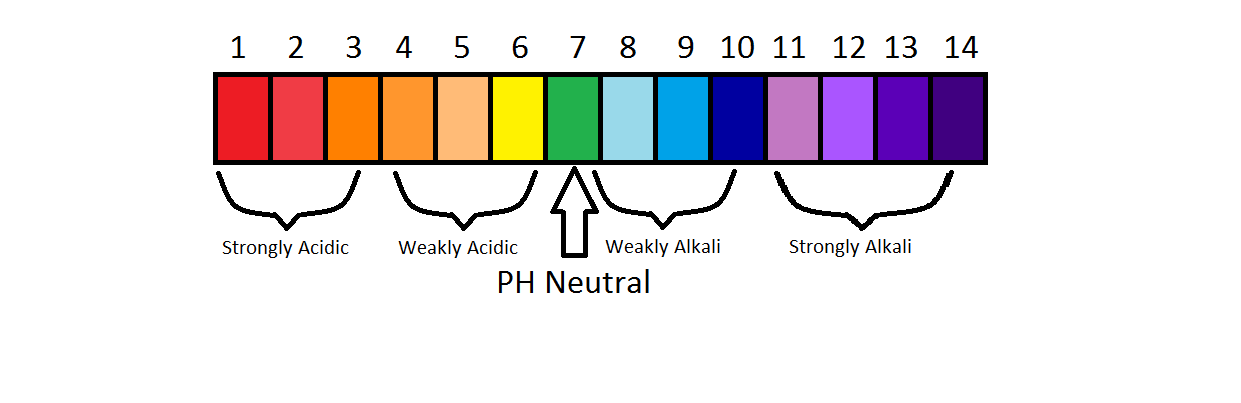 Investigation into some Common Household Products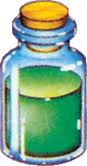 Your task: Choose 6 common household products and write their names in the first column belowPlace a paper towel under your spot plate and label next to 6 “spots” the names of your products above Place 3 or 4 drops of each household product in the labeled spot on your spot plate.In the second column, predict whether each of the household items is an acid or a base and briefly explain why you think this.Add 1-2 drops of universal indicator to each “spot” and write down the colour it turnsCheck the pH scale at the front of the room to see your results and write down the pH in the next column and indicate if it actually is an acid or a base.USING THE PH SCALEWe know, for example: A solution of pH 3 is MORE acidic and contains HIGHER [H+] than a solution of pH 6 for the same concentration of both solutionsHow do we know how many times more acidic?EXAMPLE:PRODUCTION OF IONSAcids produce H+ when dissolved in solution; Bases produce OH- Testing pH measures H+(aq) concentration [H+] refers to the number of hydrogen ions in a specific volume of solutionWhen separate solutions containing H+ and OH- ions are combined, they react by forming water:    H+ + OH-  H2O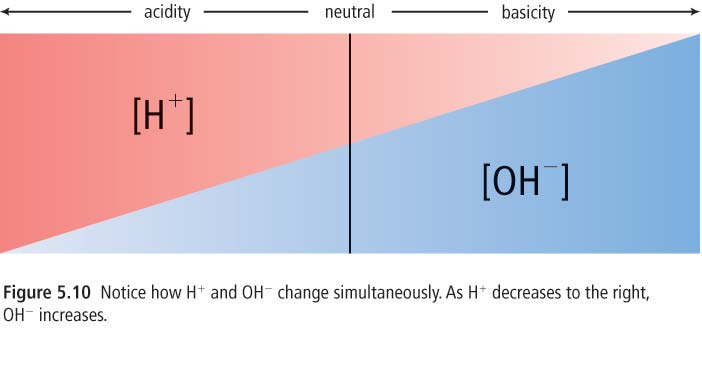 QUICK REVIEW!How does litmus paper work?On the ph scale: What numbers are acidic? Basic? Neutral?How many times more acidic is ph 2 than ph 8?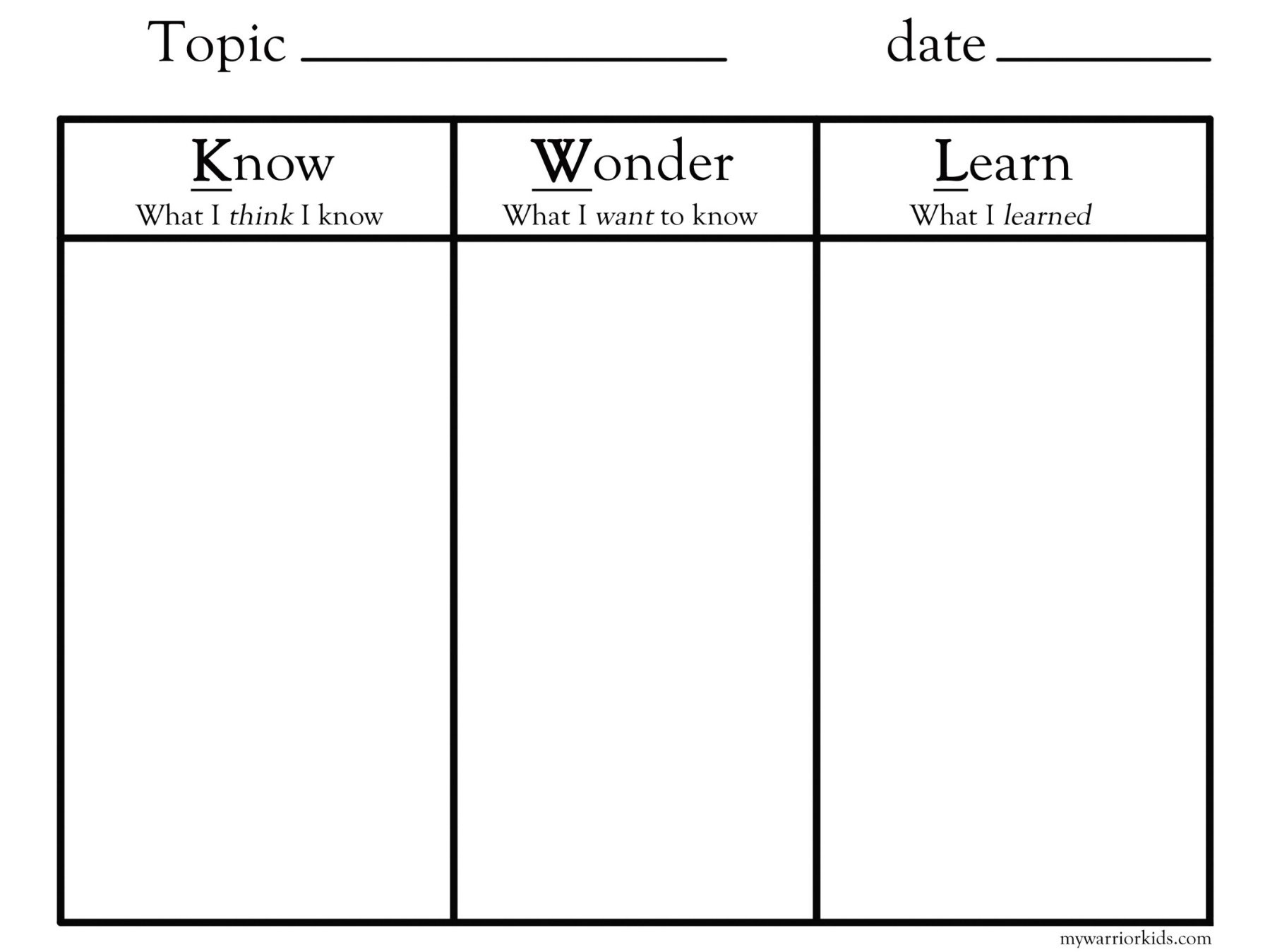 PredictObserveExplainFormulaChemical NameExamples of UsesHCl(aq)Produced in stomach to help digest foodH2SO4(aq)Used in automobile batteriesUsed to clean metalsHNO2(aq)Used to make fertilizersFormulaChemical NameExamples of UsersNaOHDrain and oven cleanerUsed to manufacture paper, glass and soapMg(OH)2Active ingredient in some antacidsCa(OH)2Soil and water treatmentNH4OHKitchen cleanerUsed to make fertilizerPropertyAcidBaseTasteCAUTION: Never taste chemicals in the classroom.Acids taste ___________Bases taste ____________TouchCAUTION: Never touch chemicals with your bare skin in the classroomMany acids will _________ your skin.Bases feel _____________Many bases will _________ your skinIndicator TestspHAcids turn blue litmus paper ___________________ than 7Bases turn red litmus paper ___________________ than 7Reaction with some metals, such as magnesium or zincAcids _______________ metal____________________Electrical Conductivity______________________________________Production of ionsAcids form __________________ ions when dissolved in waterBases form __________________ ions when dissolved in solution.Household ProductPrediction(Acid or Base? Why?)Universal Indicator ColourpHAcid or Base(final answer)